Zápis z jednání Komise Rady hl. m. Prahy pro Prahu bezbariérovou a otevřenouze dne 8. 3. 2017Přítomni:Předsedkyně: Ľubica VaníkováČlenové: Mgr. Erik Čipera (Asistence, o.p.s.), Ing. Marie Málková (POV), Tomáš Prousek (ROPID), Mgr. Karolína Klímová (RFD MHMP), Ing. Antonín Weinert, Ing. Milada Voborská, Ing. Dagmar Lanzová (NRZP), Ing. Jiří Pařízek, Ing. Patrik Nacher, Ing. David Dohnal (DPP), Mgr. Jaroslav Mach (RFD MHMP), Petr Kalous (TSK), PaedDr. Hana Mrňková (SCZ MHMP), Jitka Bausteinová Novotná (STP v ČR), Hana NovákováTajemník: Tomáš Uhlík (RFD MHMP)Omluveni: Ing. Tomáš Kaas (RFD MHMP), Ing. František Brašna (SONS ČR), Mgr. Petra Rafajová Hosté: Milan Závada (TSK), Ing. Lenka Zach (TSK), Ing. Radek Čermák (zástupce MČ Praha 19), Mgr. Viktor Dudr (SONS), Ing. arch. Jan Tomandl (POV), Mgr. Lucie Chadrabová (RFD)Jednání svolala předsedkyně komise na středu 8. března 2017 v 13:00 hodin do zasedací místnosti č. 201 Škodova paláce, Jungmannova 35/29, Praha 1. Členům komise byla rozeslána e-mailem pozvánka a program jednání:Grantový program hl. m. Prahy pro oblast podpory v oblasti odstraňování bariér na území hl. m. Prahy na rok 2017Parkování vozidel přepravujících osoby se zdravotním postižením v Praze – mapováníKontrola úkolů Různé Podklady k jednotlivým bodům byly zaslány členům komise před jednáním.                                                                                  Předsedkyně přivítala přítomné a konstatovala, že komise je vzhledem k počtu přítomných usnášeníschopná. Schválení zápisu z minulého jednání komise konaného dne 8. 2. 2017.Hlasování; pro: 15, proti: 0, zdržel se: 1Dále bylo hlasováno o programu jednání, beze změn.Hlasování; pro: 16, proti: 0, zdržel se: 0Ad 1) Grantový program hl. m. Prahy pro oblast podpory v oblasti odstraňování bariér na území hl. m. Prahy na rok 2017Členové komise obdrželi materiál v předstihu, aktuální verzi textu vyhlášení grantu 7. 3. 2017.J. Mach rekapituloval hlavní body grantového programu: Hlavním cílem grantového programu je systematické zlepšování podmínek pro přístupnost a odstranění bariér ve veřejném prostoru na území hlavního města Prahy. Tematické oblasti podpory odrážejí nejčastěji identifikované problémy, tj. bariérový vstup do veřejně přístupných prostor a bariérovost veřejně přístupných sociálních zařízení. Skupina oprávněných žadatelů je velmi široká – zahrnuje právnické a fyzické osoby, včetně městských částí hlavního města Prahy a jejich příspěvkových organizací (MČ i HMP). Grant je vyhlašován jako jednoletý, výše podpory i maximálního podílu Hlavního města Prahy na nákladech projektu se liší podle jednotlivých oblastí podpory i typu žadatele.Poté J. Mach požádal přítomné o připomínky. Ľ. Vaníková: jak bude RFD nový grantový program propagovat mezi potenciálními žadateli?J. Mach: použijeme obvyklé komunikační kanály (tisková zpráva, deník Metro, tisková konference po jednání RHMP, v současnosti řešíme s náměstkem Dolínkem).Ľ. Vaníková: tiskové konference po jednání RHMP neposkytují dost prostoru, doporučuji uspořádat tiskovou konferenci samostatně.V. Dudr: oslovíme aktivně naše partnery (např. banky).M. Málková: oslovíme instituce, jejichž přístupnost jsme mapovali. Ľ. Vaníková: uveďte do tiskové zprávy, že je možné žádosti předem konzultovat na pracovišti RFD.E. Čipera: oslovíme naše partnery a klienty. Je málo času na realizaci v tomto roce.M. Závada: vzhledem ke zdlouhavosti projednávání akcí na stavebních úřadech se může stát, že mnoho příjemců dotace nakonec projekt v požadovaném termínu nezrealizuje.J. Mach: na základě veřejnoprávní smlouvy lze posunout termín dokončení čerpání podpory o dalšího roku, ale v tomto pilotním roce by bylo lepší se držet pravidel a na základě vyhodnocení roku 2017 přikročit ke změnám. Ľ. Vaníková: prosím RFD, aby obeslalo stavební úřady a požádalo je o rychlé vyřízení ve věci projektů podpořených z tohoto grantového programu – úkol RFD.P. Nacher: k tematické oblasti III – nabízet 100% příspěvek na realizaci projektu není motivační. Pokud zůstane, navrhuji zvýšit podobným způsobem podíl podpory i v oblasti IV.J. Mach: pro všeobecný souhlas přítomných zakomponujeme tuto změnu.M. Voborská: v textu chybí bodové nebo procentuální ohodnocení jednotlivých kritérií pro posuzování žádosti; bylo by dobře poslat zprávu o vyhlášení grantu na MČ – úkol RFD.J. Mach představil přítomným návrh členů do hodnotící komise grantového programu: J. Mach, Ľ. Vaníková, K. Klímová. Z přítomných se dále přihlásili k členství: P. Nacher, D. Lanzová, M. Málková, H. Mrňková. Další zájemci mají možnost navrhnout členy hodnotící komise do 15. 3. 2017 na RFD.Návrh usnesení: Komise bere na vědomí a doporučuje RHMP vyhlášení tohoto grantového schématu v podobě s upravenými procenty dle návrhu P. Nachera. Hlasování: pro 16, proti 0, zdržel se: 0. Návrh usnesení byl schválen. Ad 2) Parkování vozidel přepravujících osoby se zdravotním postižením v Praze – mapováníČlenové komise obdrželi materiál v předstihu. V průběhu projednávání tohoto bodu opustili jednání E. Čipera a D. Dohnal.Ľ. Vaníková: zaslaná prezentace byla prezentována na posledním jednání výboru pro dopravu. Vzhledem ke směšování počtu sdružených stání a stání vázaných na registrační značku vozidla ve velkých územních celcích byl výsledný obrázek o možnostech parkování ZTP v Praze zavádějící. Na dalším jednání VD prosím o uvedení na pravou míru.J. Mach: v jak velkých oblastech je účelné vyhodnocovat možnosti parkování ZTP? Budeme se soustřeďovat na body zájmu (instituce, služby)?Ľ. Vaníková: je třeba umožnit ZTP volný pohyb po městě, takže by taková místa měla být vyznačena i mimo body zájmu.D. Lanzová: čím větší územní celek zvolíme, tím menší procentuální podíl vyhrazených stání bezbariérová vyhláška vyžaduje.P. Nacher: navrhuji posuzovat v rámci tradičně vnímaného sídelního celku (např. Karlín atd.) a navíc se soustředit na řešení lokalit, kde je zpětná vazba od uživatelů o nedostatečném zajištění možnosti parkování (např. radnice MČ Praha 1, MČ Praha 2, nemocnice na Karlově náměstí, Úřady práce v centrální Praze, MHMP Mariánské náměstí a Jungmannova – doplněno 10. 3. 2017 dle emailu P. Nachera)Ľ. Vaníková: vzhledem k rychlému postupu ve zřizování zón placeného stání je třeba mít přehled o vyznačených parkovacích stáních ZTP v reálném čase, aby bylo možno vznášet nárok na úpravu jejich rozmístění v nově zřizovaných ZPS včas.Úkol RFD: předloží informaci o rozmístění sdružených vyhrazených stání na komunikacích ve správě TSK a městských částí. Komise následně vyhodnotí rozmístění vyznačených ZTP po logických územních celcích podle návrhu P. Nachera a vytipuje zájmové body.J. Mach požádal přítomné o potvrzení výčtu parametrů vyhrazeného stání, které je třeba v rámci inventarizace sledovat (doplněno M. Málkovou): půdorysné rozměry stání, umístění v konkrétním prostoru, typ stání ve vztahu k chodníku, příčný a podélný sklon stání, bezbariérový přístup z pěší komunikace včetně sklonu a povrchu nájezdu, povrch stání, stav svislého a vodorovného dopravního značení, přítomnost hmatných prvků u sklopených/snížených obrubníků, informace o osazení stání čipem o obsazenosti. Tento výčet byl přítomnými schválen.Návrh usnesení: Komise žádá, aby v rámci zón placeného stání byly respektovány požadavky na parkovací stání dle vyhlášky č. 398/2009 Sb., a to po jednotlivých logických celcích (katastrálních územích) v rámci městských částí.Hlasování: pro 14, proti 0, zdržel se: 0. Návrh usnesení byl schválen. Ad 3) Kontrola úkolů V průběhu projednávání tohoto bodu jednání opustili J. Bausteinová, Ing. M. Voborská, Ing. J. Pařízek, Ing. P. Nacher a P. Kalous.Ľ. Vaníková upozornila na to, že je třeba ze strany RFD dodávat k projednávaným bodům a úkolům kompletní podklady v předstihu, aby nebylo nutno se k jednotlivým problémům opakovaně vracet.Bylo samostatně jednáno o těchto úkolech:24/17 chodník TlumačovskáČlenové komise obdrželi materiál v předstihu.Jedná se o úpravu chodníku zejména v úseku mezi ulicemi Rotavská a Červeňanského; jedná se o přístup obyvatel bytů zvláštního určení k zastávce BUS Červeňanského; zamýšlená úprava zahrnuje výměnu a posun 3 sloupů veřejného osvětlení, nový kryt chodníku v délce do 100 m a sklopení 1 obrubníku na křižovatce Rotavská/Tlumačovská (odhad nákladů do 1 mil. Kč).L. Zach: navrhla zadat rovnou zpracování PD; připouští možnost realizace v 2. polovině roku 2017. D. Lanzová: z hlediska systémového řešení doporučuje uvažovat o řešení Tlumačovské v celém původně navrhovaném úseku Červeňanského-Smíchovská.Návrh usnesení: Komise doporučuje zahájit realizaci úprav chodníku při ulici Tlumačovská v úseku mezi ulicemi Červeňanského-Rotavská.Hlasování: pro 9, proti 0, zdržel se: 0. Návrh usnesení byl schválen. 49/17 BUS VrchlabskáČlenové komise obdrželi materiál v předstihu.Odhad nákladů na realizaci je celkem 1 200 tis Kč (750 tis Kč zastávkový záliv, 390 tis Kč řešení dvou vjezdů při BUS zastávce Huntířovská a 60 tis Kč na projektové vícepráce).Ľ. Vaníková dále uvedla písemnou připomínku F. Brašny k zastávce BUS Vrchlabská: „Jsou zde chybně řešené vodicí linie u sloupku č. 6, u ostatních sloupků nejsou vyznačeny, nebylo proto možné jejich posouzení“. Dále Ľ. Vaníková upozornila, že je třeba řešit úpravy pro nevidomé a slabozraké již ve fázi studie, a to zejména v případech, kdy hledá žadatel podporu u Komise PBB. Je možno využít možnosti konzultace těchto úprav s ČKAIT, vždy dvě středy v měsíci, www.ckait.cz.M. Závada upozornil, že oba vjezdy jsou již na základě usnesení komise PBB z 01/2017 zařazeny do plánu oprav TSK. Realizace proběhne v koordinaci s městskou částí.Návrh usnesení: Komise doporučuje zahájit projektovou přípravu na realizaci nové BUS zastávky Vrchlabská a úprav přístupu k BUS zastávce Huntířovská.Hlasování: pro 9, proti 0, zdržel se: 0. Návrh usnesení byl schválen. 7/15 bezbariérový pohyb v okolí Jedličkova ústavuJsou evidovány dva nové požadavky (přeznačení zákazu parkování před vchodem do internátu, úprava povrchu nájezdů na přechod pro chodce).M. Závada: v rámci akce přechody Lumírova a K bráně je možno upravit povrch nájezdů, realizace do konce roku 2017.J. Mach: RFD požádalo o návrh dopravního značení z TSK včetně prověření možnosti zkrácení přechodů, tento návrh předá k vyjádření a posléze stanovení SSÚ Praha 4, TSK poté realizuje.48/17 bezbariérový přístup do centra ParapleM. Závada: geodeticky zaměřeno, připraví na příští jednání návrh řešení, spolupráce s MČ Praha 10.8/15 úprava PPCH Jeremiášova – NušlovaM. Závada: na část přechodů, které nebudou zasaženy výstavbou detašované budovy motolské nemocnice, máme stavební povolení; posouváme se k výběru zhotovitele.DC Paprsek, 19/16 Rudolfinum, BUS BryksovaM. Závada: ve všech případech soutěžíme zhotovitele, je třeba podepsat smlouvu.Hornomlýnská (k prodejně Lidl)M. Závada: jsme ve fázi studie.Týnská L. Zach: vysoutěžen zhotovitel, uzavírají se smlouvy, realizace jaro 2017.21/16 ČSOB – PalladiumL. Zach: hotova studie, zadáváme PD, realizace 2. polovina roku 201716/16 chodník U Kunratického lesaL. Zach: čekáme na počasí, bude realizováno co nejdříve.25/16 dostupnost www ROPID a DP pro nevidomé a slabozrakéĽ. Vaníková: důrazně prosím ROPID, aby se tomuto problému věnoval – zpětná vazba od zájmových organizací říká, že stránky jsou z jejich hlediska celkově špatně řešené (nejedná se pouze o jednotlivosti).T. Prousek: byly provedeny další úpravy a předány SONS (7. 3. 2017).42/17 Úpravy okolí budoucího výtahu ze stanice metra Karlovo náměstí (křižovatka Václavská/Trojanova)J. Mach: RFD zadalo studii TSK, měla by být hotová do dvou měsíců (05/2017).Ad 4) RůznéĽ. Vaníková uvedla:probíhá kampaň Asistujeme.cz (nábor nových asistentů pro zdravotně postižené) – dobře propagovat;děkujeme Marii Málkové za výbornou spolupráci v Komisi PBB a vítáme jejího nástupce J. Tomandla.T. Prousek k provozu BUS H1: v posledním čtvrtletí roku 2016 byla linka H1 zajištěna z 82 % vozidly Crossway, 6 % havarijně vysláním náhradního vozidla, 12 % celodenně zajištěno náhradním vozidlem (také objednané přepravy za určitým účelem); pravidelnost provozu v 11/2016 a 02/2017 – max. 20 min zpoždění (průměr méně než 10 min); DPP řeší také online informace o polohách spojů.J. Bausteinová k H1: spoje nabírají zpoždění hlavně v úseku mezi Hlavním nádražím a Jedličkovým ústavem (někdy 40 min), později řidiči zpoždění trochu srovnají. Náš podnět směřoval k vyřešení nárazových špiček v okolí studentských kolejí výměnou za větší vozidlo v nejvytíženější části dne.L. Zach k TRAM zastávkám Plynárna Michle a Chodovská: od 25. 3. bude na trase obnoven provoz, zastávky budou kompletně dokončené do poloviny dubna.D. Lanzová k zákazu vpouštění asistenčních psů do veřejně přístupných prostor typu planetárium apod.: možnost vpouštění (asistenčních psů) do těchto prostor je legislativně ukotvena, jen je třeba dopracovat specifikaci dovedností, které musí takový pes ovládat, aby se předešlo možným problémům s ostatními návštěvníky (definice asistenčních psů).M. Závada: možné reakce (alergické) mnoha lidí na zvíře v uzavřeném prostoru jsou větším rizikem než skutečnost, že konkrétní postižený bude nucen strávit čas projekce/návštěvy bez přítomnosti svého asistenčního psa.D. Lanzová ke stížnostem klientů ke zvyšování plochy nákupních pásů a pokladen v rámci rekonstrukcí v obchodech/nákupních centrech: jedná se zejména o prodejny řetězce Lidl a částečně také Kaufland; společnost Lidl argumentuje parametry technického zařízení (pokladen), ale údajně již poptala pokladny s plochou max. 80 cm (dodání během roku 2017).M. Závada: kontrola plnění bezbariérové vyhlášky je úkolem stavebních úřadů – v této oblasti je třeba osvěta. Předsedkyně poděkovala všem za účast a ukončila jednání. Termín dalšího jednání je 5. 4. 2017. …………………………...                                                                                                                                        Ľubica Vaníkovápředsedkyně Komise pro Prahu bezbariérovou a otevřenou                                                                                                                                                                                             Zpracovala a za správnost odpovídá Mgr. Karolína Klímová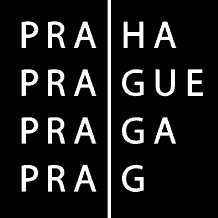 HLAVNÍ MĚSTO PRAHAKomise Rady hl. m. Prahy pro Prahu bezbariérovou a otevřenou